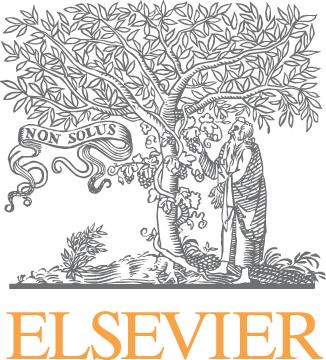 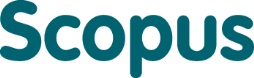 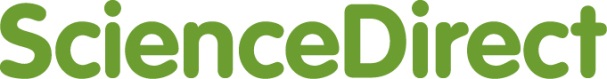 DÜZCE ÜNİVERSİTESİKÜTÜPHANE VE DOKÜMANTASYON DAİRE BAŞKANLIĞIELSEVIER SCOPUS, SCIENCEDIRECTVe MENDELEY Akademik Veritabanları Eğitimi